Silla escolar concha de paleta adultoCódigo: 694-PE04DescripciónMesa banco escolar de plástico con canastilla para libros. Dimensiones ClaveAncho: 51.6 cmProfundidad: 54 cmAltura: 76  cmDescripción TécnicaEstructura fabricada con tubo de acero de 7/8 in, calibre 18.Acabado en pintura electrostática color negro.Asiento y respaldo en concha integral de polipropileno.Paleta de melanina de 16 mm de alta.Presión color negro.Parilla porta útiles en sillas de paleta.Colores disponibles negro, azul, rojo, naranja y amarillo. Piel en áreas de contactoDisponible en tela de varios colores (sobre pedido).Detalles del EnvíoPeso del Envío: Tipo de Envío: Listo.Tamaño del Envío: GarantíaGarantía de un año contra cualquier defecto de fabricación sobre buen uso.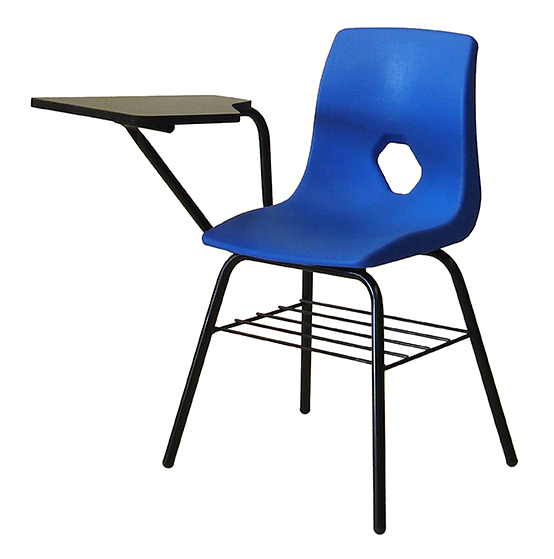 